PortugalPortugalPortugalOctober 2029October 2029October 2029October 2029MondayTuesdayWednesdayThursdayFridaySaturdaySunday1234567Implantação da República8910111213141516171819202122232425262728293031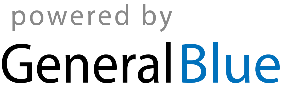 